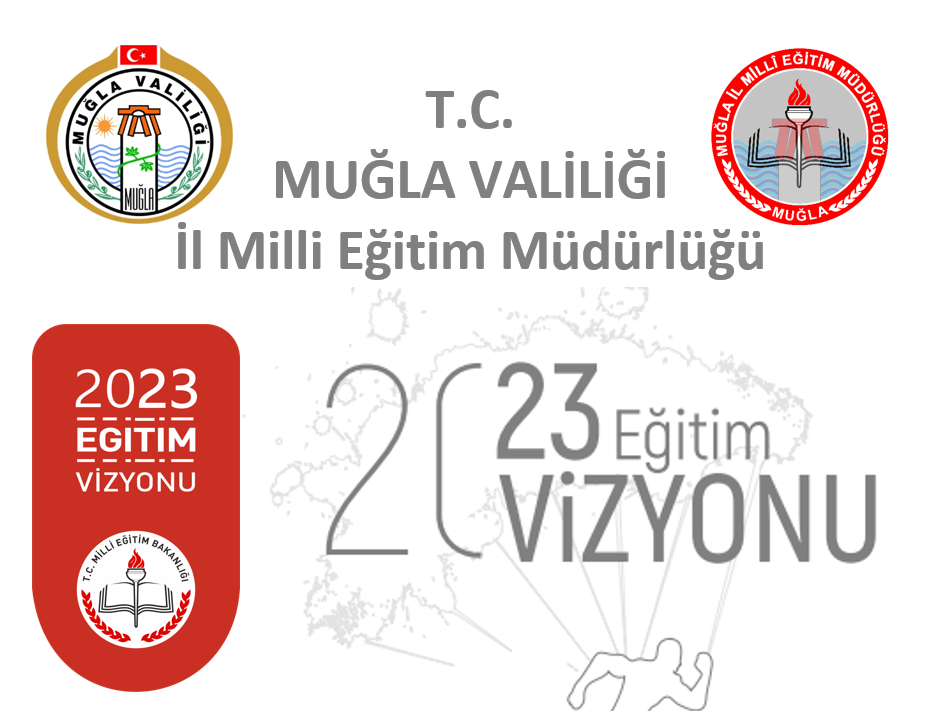 05 OCAK 2019KÖYCEĞİZ ÇALIŞTAY DÜZENLEME KURULU ÜYELERİÇALIŞTAY PROGRAMI5 Ocak 2019 Cumartesi Yer: KÖYCEĞİZ ANADOLU LİSESİ / KÖYCEĞİZ FEN LİSESİİlçe Çalıştay raporlarının detaylı olarak hazırlanarak 08 Ocak 2019 tarihine kadar İl Milli Eğitim Müdürlüğü’ne gönderilmesi gerekmektedir.GRUP/KOMISYON ÇALIŞMALARIÖĞRENME ANALİTİĞİ ARAÇLARIYLA VERİYE DAYALI YÖNETİMKATILIMCI LİSTESİGRUP/KOMISYON ÇALIŞMALARIÖLÇME VE DEĞERLENDİRMEKATILIMCI LİSTESİGRUP/KOMISYON ÇALIŞMALARIİNSAN KAYNAKLARININ GELİŞTİRİLMESİ VE YÖNETİMİKATILIMCI LİSTESİGRUP/KOMISYON ÇALIŞMALARIOKULLARIN FİNANSMANIKATILIMCI LİSTESİGRUP/KOMISYON ÇALIŞMALARITEFTİŞ VE KURUMSAL REHBERLİK HİZMETLERİKATILIMCI LİSTESİGRUP/KOMISYON ÇALIŞMALARIREHBERLİK VE PSİKOLOJİK DANIŞMANLIKKATILIMCI LİSTESİGRUP/KOMISYON ÇALIŞMALARIÖZEL EĞİTİMKATILIMCI LİSTESİGRUP/KOMISYON ÇALIŞMALARIÖZEL YETENEKKATILIMCI LİSTESİGRUP/KOMISYON ÇALIŞMALARIYABANCI DİL EĞİTİMİKATILIMCI LİSTESİGRUP/KOMISYON ÇALIŞMALARIÖĞRENME SÜREÇLERİNDE DİJİTAL İÇERİK VE BECERİ DESTEKLİ DÖNÜŞÜMKATILIMCI LİSTESİGRUP/KOMISYON ÇALIŞMALARIERKEN ÇOCUKLUKKATILIMCI LİSTESİGRUP/KOMISYON ÇALIŞMALARITEMEL EĞİTİMKATILIMCI LİSTESİGRUP/KOMISYON ÇALIŞMALARIORTAÖĞRETİMKATILIMCI LİSTESİGRUP/KOMISYON ÇALIŞMALARIFEN VE SOSYAL BİLİMLER LİSELERİKATILIMCI LİSTESİGRUP/KOMISYON ÇALIŞMALARIİMAM HATİP ORTAOKULLARI VE LİSELERİKATILIMCI LİSTESİGRUP/KOMISYON ÇALIŞMALARIMESLEKİ VE TEKNİK EĞİTİMKATILIMCI LİSTESİGRUP/KOMISYON ÇALIŞMALARIÖZEL ÖĞRETİMKATILIMCI LİSTESİGRUP/KOMISYON ÇALIŞMALARIHAYAT BOYU ÖĞRENMEKATILIMCI LİSTESİGENEL ÇALIŞTAY RAPORU Uygulama 1. İlçelerdeki çalıştayların bu başlıklara yönelik olarak yapılması, 2. Bu başlıklarda hazırlanan raporların İlçe Milli Eğitim Müdürlükleri tarafından tek rapor halinde düzenlenerek 08 Ocak 2019 tarihi mesai bitimine kadar Müdürlüğümüze gönderilmesi gerekmektedir.Adı SoyadıGöreviİletişim BilgileriFazıl KARABAĞİlçe Milli Eğitim Müdürü0505 358 1045Ali TOPRAKİlçe Milli Eğitim Şube Müdürü0505 626 0046Gönül FIRATİlçe Milli Eğitim Şube Müdürü0 505 488 6164SaatFaaliyetFaaliyetYer / Salon09:00-10:00Açılış konuşmalarıVarsa Çalıştay'ın konusu ile ilgili hazırlanan video sunumu2023 Eğitim Vizyonu bilgilendirme sunumuAçılış konuşmalarıVarsa Çalıştay'ın konusu ile ilgili hazırlanan video sunumu2023 Eğitim Vizyonu bilgilendirme sunumuKÖYCEĞİZ ANADOLU LİSESİ/ KÖYCEĞİZ FEN LİSESİ10:00-10:15Çalışma salonlarına yerleşilmesiÇalışma salonlarına yerleşilmesi10:00-10:15Komisyonlar1. Komisyon (Öğrenme Analitiği Araçlarıyla Veriye Dayalı Yönetim)KÖYCEĞİZ ANADOLU LİSESİ10:00-10:15Komisyonlar2. Komisyon (Ölçme Ve Değerlendirme)KÖYCEĞİZ ANADOLU LİSESİ10:00-10:15Komisyonlar3. Komisyon (İnsan Kaynaklarının Geliştirilmesi Ve Yönetimi)KÖYCEĞİZ ANADOLU LİSESİ10:00-10:15Komisyonlar4. Komisyon (Okulların Finansmanı)KÖYCEĞİZ ANADOLU LİSESİ10:00-10:15Komisyonlar5. Komisyon (Teftiş Ve Kurumsal Rehberlik Hizmetleri )KÖYCEĞİZ ANADOLU LİSESİ10:00-10:15Komisyonlar6. Komisyon (Rehberlik Ve Psikolojik Danışmanlık)KÖYCEĞİZ ANADOLU LİSESİ10:00-10:15Komisyonlar7. Komisyon (Özel Eğitim)KÖYCEĞİZ ANADOLU LİSESİ10:00-10:15Komisyonlar8. Komisyon (Özel Yetenek)KÖYCEĞİZ ANADOLU LİSESİ10:00-10:15Komisyonlar9. Komisyon (Yabancı Dil Eğitimi)KÖYCEĞİZ ANADOLU LİSESİ10:00-10:15Komisyonlar10. Komisyon (Öğrenme Süreçlerinde Dijital İçerik Ve Beceri Destekli Dönüşüm)KÖYCEĞİZ FEN LİSESİ10:00-10:15Komisyonlar11. Komisyon (Erken Çocukluk)KÖYCEĞİZ FEN LİSESİ10:00-10:15Komisyonlar12. Komisyon (Temel Eğitim)KÖYCEĞİZ FEN LİSESİ10:00-10:15Komisyonlar13. Komisyon (Ortaöğretim)KÖYCEĞİZ FEN LİSESİ10:00-10:15Komisyonlar14. Komisyon (Fen Ve Sosyal Bilimler Liseleri)KÖYCEĞİZ FEN LİSESİ10:00-10:15Komisyonlar15. Komisyon (İmam Hatip Ortaokulları ve Liseleri)KÖYCEĞİZ FEN LİSESİ10:00-10:15Komisyonlar16. Komisyon (Mesleki Ve Teknik Eğitim)KÖYCEĞİZ FEN LİSESİ10:00-10:15Komisyonlar17. Komisyon (Özel Öğretim)KÖYCEĞİZ FEN LİSESİ10:00-10:15Komisyonlar18. Komisyon (Hayat Boyu Öğrenme)KÖYCEĞİZ FEN LİSESİ10:15-12:30I.OTURUMHer komisyon alanıyla ilgili olarak şu konuları konuşacaktır:GİRİŞ BÖLÜMÜİlçenin ön plana çıkan güçlü yanları, Uygulama esnasında karşılaşılabilecek sorunlar,Yapılabilecek işbirliklerinin yazılması beklenmektedir. YAPILAN ÇALIŞMALAR BÖLÜMÜHalen 2023 Eğitim Vizyonu çerçevesinde ilçe düzeyinde hangi çalışmaların yapıldığıYAPILMASI PLANLANAN ÇALIŞMALAR BÖLÜMÜVizyon çerçevesinde yapılması planlanan çalışmalarI.OTURUMHer komisyon alanıyla ilgili olarak şu konuları konuşacaktır:GİRİŞ BÖLÜMÜİlçenin ön plana çıkan güçlü yanları, Uygulama esnasında karşılaşılabilecek sorunlar,Yapılabilecek işbirliklerinin yazılması beklenmektedir. YAPILAN ÇALIŞMALAR BÖLÜMÜHalen 2023 Eğitim Vizyonu çerçevesinde ilçe düzeyinde hangi çalışmaların yapıldığıYAPILMASI PLANLANAN ÇALIŞMALAR BÖLÜMÜVizyon çerçevesinde yapılması planlanan çalışmalar13:00 - 14:00Yemek ArasıYemek ArasıII.OTURUMII.OTURUM14:00 -16:00SORUN ALANLARI BÖLÜMÜVizyon kapsamında yapılabileceklere yönelik öngörülen sorunlar (önem sırasına göre)ÖNERİLER BÖLÜMÜİl çalıştayında ele alınmak üzere kararlaştırılmış öneriler SORUN ALANLARI BÖLÜMÜVizyon kapsamında yapılabileceklere yönelik öngörülen sorunlar (önem sırasına göre)ÖNERİLER BÖLÜMÜİl çalıştayında ele alınmak üzere kararlaştırılmış öneriler 16:00 – 16:45SONUÇ BÖLÜMÜÇalıştay Sonuç Bildirgesinin hazırlanması ve Grup Sözcüleri Tarafından SunulmasıÇalıştayın Genel Değerlendirilmesi SONUÇ BÖLÜMÜÇalıştay Sonuç Bildirgesinin hazırlanması ve Grup Sözcüleri Tarafından SunulmasıÇalıştayın Genel Değerlendirilmesi 16: 45 – 17:00Masa raporlarının yukarıdaki ana başlıklar çerçevesinde hazırlanarak başkan tarafından İlçe Milli Eğitim Müdürlüğü yetkilisine teslimi ve KapanışMasa raporlarının yukarıdaki ana başlıklar çerçevesinde hazırlanarak başkan tarafından İlçe Milli Eğitim Müdürlüğü yetkilisine teslimi ve KapanışADI SOYADIGÖREVİGÖREV YERİBayram KEMANCIKomisyon BaşkanıKöyceğiz Fen LisesiSelma TAHTAKöyceğiz Anadolu LisesiGönül BOZKURTKöyceğiz Fen LisesiOya ACETKöyceğiz Fen Lisesiİlknur TEMİZELİmam Hatip LisesiMurat CEYLANAtatürk O.OHakan BOZKURTAkköprü O.OMustafa ATIGANYunus Emre O.Oİbrahim DOĞANİMKB O.OMeryem DÜNDARZeytinalanı O.OADI SOYADIGÖREVİGÖREV YERİKerem KARAHANKomisyon BaşkanıPınar O.OÜmit İPEKİmam Hatip Lisesiİlker KARAKAŞKöyceğiz MTALİbrahim DİRİMAnadolu LisesiFatma DAŞDEMİRZeytinalanı O.OMehmet YILMAZ Pınar O.OZekai YAVUZToparlar O.OAsuman KUMİmam Hatip O.OEray ALTINBÜKENÖmer Halisdemir MTALHafize KARABURUNPınar Kulfat O.OADI SOYADIGÖREVİGÖREV YERİİlyas ERDOĞANKomisyon BaşkanıPınar Kulfat O.OEngin ÖZLÜİmam Hatip LisesiTaner NEBİOĞLUFen LisesiFatih ŞAYLANZeytinalanı Şeyh OrtaokuluBaki DENİZYüksekkum MTALİlhan AKTÜRKKöyceğiz MTALEmel ŞİMŞEKYunus Emre OrtaokuluResul KARAKöyceğiz OrtaokuluAtilla GÜLERPınar Kulfat OrtaokuluADI SOYADIGÖREVİGÖREV YERİAziz YILDIZKomisyon BaşkanıToparlar OrtaokuluŞengül YAŞARKöyceğiz AnaokuluLatif BÜTÜNNaip Hüseyin Anadolu LisesiÜnsal DEMİRELFehmi Başoğlu İlkokuluSerdar Mete KUMŞht Seyhan YILMAZ MTALAli TİLKİAtatürk İlkokuluGültekin BAĞCIOĞLUHamitköy OrtaokuluOrhan TÜRKMENDöğüşbelen OrtaokuluBattal ÇİNKİLİÇOtmanlar OrtaokuluADI SOYADIGÖREVİGÖREV YERİArzu TOKMAKKomisyon BaşkanıAkköprü Denizfeneri OrtaokuluNihal AKKUŞ YILMAZYunus Emre OrtaokuluH.İbrahim ASLANToparlar İlkokuluH. Hüseyin KİRTİKPınar Kulfat İlkokuluÖzlem SARIHANYüksekkum MTALOsman SOYAtatürk İlkokuluFerda CEBEPınar Kulfat İlkokuluSerpil FIRAT YILDIRIMŞht Burak Erdi UYSAL OrtaokuluYeliz ÖZCAN KANATKöyceğiz Anadolu İmam Hatip LisesiADI SOYADIGÖREVİGÖREV YERİHakan GÜVENKomisyon BaşkanıAtatürk OrtaokuluTülay YILMAZKöyceğiz Anadolu LisesiRecai YILMAZŞht Ömer Halisdemir MTALİbrahim ŞAHİNKöyceğiz Anadolu İmam Hatip LisesiGizem SİVAToparlar İlkokuluEbru ÖZERToparlar OrtaokuluGül KARACAKöyceğiz İmam Hatip OrtaokuluAsil ORHANAtatürk İlkokuluADI SOYADIGÖREVİGÖREV YERİİzzet ERHANKomisyon BaşkanıKöyceğiz OrtaokuluNesliay ÜNALKöyceğiz OrtaokuluYasemin ULUDOĞANYüksekkum MTALMurat UZUNKAYAAtatürk OrtaokuluZeynel Barış DEMİRCANAtatürk İlkokuluBurak Baykut BOZCAZeytinalanı Şeyh OrtaokuluSevim ÜŞENMEZPınar OrtaokuluBahdettin GÜLERDöğüşbelen İlkokuluFatih AKBAŞKöyceğiz İlkokuluADI SOYADIGÖREVİGÖREV YERİSerdar CEYLANKomisyon BaşkanıBeyobası Y.N. P. OrtaokuluElfida ÖZTÜRK DURUKöyceğiz Anadolu İmam Hatip LisesiDuriye AĞLAMAZKöyceğiz Anadolu LisesiTuğba KİRİŞKöyceğiz Fen LisesiAhmet TEMİZERKöyceğiz Anadolu LisesiCenk Çağlar ORUÇZeytinalanı Şeyh OrtaokuluHüseyin DURSUNYüksekkum MTALOğuzhan SARAÇAkköprü Denizfeneri OrtaokuluYüksek KARATAŞZeytinalanı Şeyh OrtaokuluADI SOYADIGÖREVİGÖREV YERİErgün AKGEDİKKomisyon BaşkanıKöyceğiz Anadolu LisesiZafer KOCAYüksekkum MTALBerrin CANKöyceğiz Fen LisesiŞahin SİVRİKAYADöğüşbelen OrtaokuluMerve EMREKöyceğiz MTALTürkan KARAKAYAKöyceğiz İmam Hatip OrtaokuluFeride ATİKKöyceğiz Anadolu İmam Hatip LisesiPembe ARAM KAYAKöyceğiz MTALEndal GÜVENÇOtmanlar OrtaokuluFeride DURMAZŞht Ömer Halisdemir MTALMurat Reza UYSALToparlar İlkokuluNermin ÖRÜNBeyobası İlkokulu ADI SOYADIGÖREVİGÖREV YERİSedat AKSOYKomisyon BaşkanıKöyceğiz İlçe Milli Eğitim MüdürlüğüÖzer BOZTUNAKöyceğiz Fen LisesiVeysel ULUTAŞKöyceğiz Anadolu LisesiVolkan KABAKöyceğiz İmam Hatip OrtaokuluMehmet AKTAŞKöyceğiz MTALEkrem IŞIKAtatürk OrtaokuluSaadet SEVİNÇAtatürk İlkokuluMurat DİNÇERKöyceğiz Halk Eğitim MerkeziFatih Kadir BAŞTANOtmanlar OrtaokuluADI SOYADIGÖREVİGÖREV YERİBanu AYIKKomisyon BaşkanıŞht Seyhan YILMAZ MTALYeliz DAĞDELEN KÖSEKöyceğiz AnaokuluSemra Saliha TESELLİKöyceğiz AnaokuluZeynep SARILAR ŞAHİNAtatürk İlkokuluSeval YİĞİTToparlar İlkokuluSeher TURANZeytinalanı Şeyh OrtaokuluHüseyin UÇARHamitköy Nusret Akbaş OrtaokuluVecia PAMUKDöğüşbelen OrtaokuluSibel KARABULUTŞht Seyhan YILMAZ MTALNazlı YAŞARFehmi Başoğlu İlkokuluDilek ULUTAŞFehmi Başoğlu İlkokuluMelehat DEMİRÖzel Köyceğiz Yeni Nesil AnaokuluSelin GÜMÜŞÖzel Doruk Bilim Kültür İlkokuluADI SOYADIGÖREVİGÖREV YERİSinan ALTUNKomisyon BaşkanıİMKB Ortaokuluİbrahim KAYAZeytinalanı Şeyh OrtaokuluAdil KİRAZToparlar İlkokuluEbru YILDIRIMOĞLUAtatürk İlkokuluMurat GÜRDöğüşbelen İlkokuluOrhan YILMAZPınar Kulfat İlkokuluHüseyin ÇELİKFehmi Başoğlu İlkokuluSibel DEMİRELHamitköy Nusrat Akbaş İlkokuluMuharrem ÇETİNKöyceğiz İlkokuluKenan SÖKELİOtmanlar OrtaokuluGökhan ALPASLANİMKB OrtaokuluŞükran ÖZDEMİRBeyobası Yusuf Niyazi Pirci OrtaokuluTansu CİHANGİRETPınar Kulfat OrtaokuluSedat ŞAHİNPınar OrtaokuluRabia ACARÖzel Doruk Bilim Kültür İlkokuluMert BELLİÖzel Doruk Bilim Kültür İlkokuluADI SOYADIGÖREVİGÖREV YERİÖzden KUMRUKomisyon BaşkanıKöyceğiz MTALŞener BOYNAZ KARAKöyceğiz Anadolu İmam Hatip Lisesi Ferah KİRTİKKöyceğiz MTALHavva EFETAŞŞht Seyhan YILMAZ MTALYurdagül ÖZMENYüksekkum MTALFatma Meltem AÇIKELKöyceğiz Anadolu LisesiAyça KUTKöyceğiz Fen LisesiAlper CANŞht Ömer Halisdemir MTALH.İbrahim KAYAKöyceğiz Anadolu LisesiFatma BAĞCIYüksekkum MTALADI SOYADIGÖREVİGÖREV YERİSanmiye CANKomisyon BaşkanıKöyceğiz Fen LisesiBülent KOCAKIRKöyceğiz Fen LisesiFatma GİRAYKöyceğiz Fen LisesiEmine ASLIYÜCEKöyceğiz Fen LisesiHasan ŞEHİRLİKöyceğiz Anadolu LisesiNecmi YILDIRIMKöyceğiz Anadolu İmam Hatip LisesiŞennur KIRLIKöyceğiz Anadolu LisesiOlcay AŞKINKöyceğiz MTALSondane YILMAZKöyceğiz Naip Hüseyin Anadolu LisesiADI SOYADIGÖREVİGÖREV YERİRamazan Fevzi KAHTALIKomisyon BaşkanıKöyceğiz Anadolu İmam Hatip LisesiAhmet Selim SIDARKöyceğiz Anadolu İmam Hatip LisesiBahadır YALÇINKöyceğiz Anadolu İmam Hatip LisesiFatih ATASEVERKöyceğiz Anadolu İmam Hatip LisesiÖzcan USLUKöyceğiz İmam Hatip ortaokuluYunus AKDEMİRKöyceğiz İmam Hatip ortaokuluZafer ÖNÜRDöğüşbelen OrtaokuluAbdullah COŞKUNZeytinalanı OrtaokuluHüseyin KARAKAYAYüksekkum MTALSelma KAZANCIYunus Emre OrtaokuluMustafa CESARETLİKöyceğiz Anadolu İmam Hatip LisesiADI SOYADIGÖREVİGÖREV YERİAli DAŞDEMİRKomisyon BaşkanıKöyceğiz MTALMehmet ÖNELKöyceğiz MTALÖzkan YAMANKöyceğiz MTALAli DÜZGÜNKöyceğiz MTALEmre KARAKAŞŞht Ömer Halisdemir MTALSaime YILMAZYüksekkum MTALÇağlar Kadir ÖZHANYüksekkum MTALBekir Ertuğrul ÖZCANKöyceğiz MTALSadun DURANŞht Ömer Halisdemir MTALEsen BAŞKAYAŞht Seyhan YILMAZ MTALS.Şeyma YILMAZKöyceğiz İlçe Milli Eğitim MüdürlüğüADI SOYADIGÖREVİGÖREV YERİAli YILMAZKomisyon BaşkanıŞht Ömer Halisdemir MTALAli PAÇKöyceğiz Paç MTSKHamdi AYSANBeyobası Efe MTSKEmel ÖZELÖzel Doruk Bilim Kültür İlkokuluNehir GENCERÖzel Doruk Bilim Kültür OrtaokuluMüge AYDOĞMUŞÖzel Doruk Bilim Kültür Anadolu LisesiKamil BULUTÖzel Doruk Bilim Kültür Anadolu LisesiElif BELGRATÖzel Köyceğiz Rehabilitasyon MerkeziDuygu Elif KAPLANYeni Nesil AnaokuluTarık İNCEŞht Seyhan YILMAZADI SOYADIGÖREVİGÖREV YERİSemra ABAYKomisyon BaşkanıKöyceğiz Halk Eğitim MerkeziOsman KADERKöyceğiz Halk Eğitim MerkeziFatma KADERKöyceğiz Halk Eğitim MerkeziÖzlem TAŞPINAR ŞENTÜRKKöyceğiz Halk Eğitim MerkeziM.Şakir  ÇELİKZeytinalanı Şeyh İlkokuluPelin YENİKöyceğiz Halk Eğitim MerkeziA.Murat YENİCEAtatürk OrtaokuluH.Koray SANDIKKöyceğiz ÖğretmeneviŞeniz DEMİRKöyceğiz İlkokuluBige BALIKKöyceğiz OrtaokuluBölüm Adı İçerik İçerik Giriş Bu bölümde 2023 Eğitim Vizyonu uygulamaları çerçevesinde -  İlçenin ön plana çıkan güçlü yanları, - Uygulama esnasında karşılaşılabilecek sorunlar,- Yapılabilecek işbirliklerinin yazılması beklenmektedir. Bu bölümde 2023 Eğitim Vizyonu uygulamaları çerçevesinde -  İlçenin ön plana çıkan güçlü yanları, - Uygulama esnasında karşılaşılabilecek sorunlar,- Yapılabilecek işbirliklerinin yazılması beklenmektedir. Yapılan Çalışmalar Halen 2023 Eğitim Vizyonu çerçevesinde ilçe düzeyinde hangi çalışmaların yapıldığının yazılması beklenmektedir. Halen 2023 Eğitim Vizyonu çerçevesinde ilçe düzeyinde hangi çalışmaların yapıldığının yazılması beklenmektedir. Yapılması Planlanan Çalışmalar Vizyon çerçevesinde yapılması planlanan çalışmaların yazılması beklenmektedir. Vizyon çerçevesinde yapılması planlanan çalışmaların yazılması beklenmektedir. Sorun Alanları Vizyon kapsamında yapılabileceklere yönelik öngörülen sorunlar (önem sırasına göre liste halinde) yazılmalıdır. Vizyon kapsamında yapılabileceklere yönelik öngörülen sorunlar (önem sırasına göre liste halinde) yazılmalıdır. Öneriler İl çalıştayında ele alınmak üzere kararlaştırılmış öneriler (önem sırasına göre liste halinde) yazılmalıdır.İl çalıştayında ele alınmak üzere kararlaştırılmış öneriler (önem sırasına göre liste halinde) yazılmalıdır.Sonuç Sonuç 